Nutrition Outpatient Diet History Form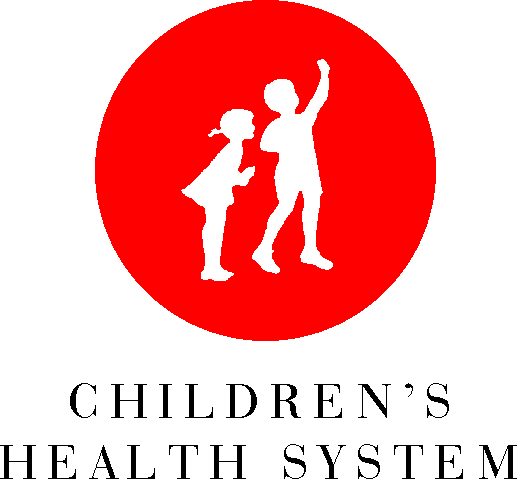 Child's Name: _____________________________________________  Caregiver’s Name: __________________________________________  Relationship to Child:_____________________Reason for Referral: ________________________________________________________________________________Please answer the following questions about your child's eating habits.  Only answer questions that apply.What is your child's usual body weight? __________  When did his/her weight change?_______________What was his/her weight 1 year ago? ____________________Is your child now on a diet to lose or gain weight?    Yes   No			If yes, what kind? ____________________________________________________________________________	How long? _________________________________________________________________________________	Who recommended this diet? __________________________________________________________________How do you feel about your child's weight?   Okay  Too heavy  Too thinHow does your child feel about his/her weight?    Okay  Too heavy  Too thinDoes your child ever vomit, take laxatives or diet pills to keep their weight down?                                    	  Yes  No   If yes, what?___________________________________________ How often?________________Who usually buys the food for the household?  ___________________________________________________________Who usually prepares the food for the household? ________________________________________________________Circle the cooking methods used most often in your home:  fry 	bake 	broil 	roast 	grill 	steamCircle all of the fats you use in cooking:  margarine/butter (brand/type:______________)  	shortening	bacon     oil (type:__________)     cooking sprays     fat replacements     fat back		other:___________________________How many times per week does your family eat fast food? ______________Where? _____________________________Does your child participate in the School Lunch Program? 	 Yes   No  School: _____________________  county school system 	 city school system	Does your child participate in the WIC program?     Yes   No     Where?______________________________________Fill in the amount (number of ounces) your child usually drinks in one day.  (Check all that apply)	Formula_____		Water_____		Juices_____		Milk_____	Soft drinks_____	Tea______		Supplements_____Does your child avoid any of the following food groups?     _____Grains (cereal, bread, rice, pasta)	_____Fruits     _____Vegetables     _____Dairy (milk, cheese, yogurt)_____Protein sources (meat, eggs, dried beans and peas)     _____Fats (butter, salad dressings, oils)How long does it take your child to finish a meal/feeding? ___________ minutesWhere does your child eat most of their meals?   High chair 	 Kitchen table		 Living room 	 On the run 	 Front of the TV	 School/Daycare 	 Other:____________________________________________How often does your child skip: 	breakfast ______days/week 	lunch  ______days/week 	dinner ______days/weekHow would you describe your child's appetite?    picky 	 normal	 largeDoes your child eat when he/she is: (Circle all that apply)   Hungry 	Not Hungry	Bored	 	Sad 	Happy 		Mad 	Frustrated/Anxious Any concerns about your child's eating habits? ____________________________________________________________________________________________________________________________________________________________List the type, frequency, and length of physical activity that your child participates in:	Activity		           How often (days/week)	                      How long (minutes)How many hours per day does your child spend: 	watching TV  ________	playing video games ______ playing on the computer ______Does your child have any food allergies? ________________________________________________________________What happens when these foods are eaten? _____________________________________________________________Does your child take a multivitamin or herbal supplement?   Yes  NoIf yes, what? ______________________________________________________________________________________Nutritionist: , MS, RD	Phone: 205-939-9204   